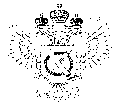 «Федеральная кадастровая палата Федеральной службы государственной регистрации, кадастра и картографии» по Ханты-Мансийскому автономному округу – Югре(Филиал ФГБУ «ФКП Росреестра»по Ханты-Мансийскому автономному округу – Югре)г. Ханты-Мансийск,							                                                                                        Техник отдела                       контроля и анализа деятельностиул. Мира, 27						                                                                                                            Хлызова В.Е. 
                                                                                                                                                                                                                                    8(3467)300-444, 
                                                                                                                                                                                                                 e-mail: Press@86.kadastr.ru
Пресс-релиз03.07.2017Кадастровая палата Ханты-Мансийского автономного округа-Югры рекомендует внимательно отнестись к межеванию и акту согласования смежных границВ случае выполнения кадастровых работ по установлению границ соседнего земельного участка Вас, как собственника, владельца, пользователя или арендатора известят о выполнении таких работ в случае, если  Ваши границы не внесены в ЕГРН или в случае если  граница неверно установлена ранее и подлежит уточнению.Законом предусмотрено согласование местоположения  границ посредством проведения собрания, либо опубликования  извещения, если:1) в Едином государственном реестре недвижимости отсутствуют сведения об адресе электронной почты или о почтовом адресе любого из заинтересованных лиц или получено извещение о проведении собрания о согласовании местоположения границ, направленное заинтересованному лицу посредством почтового отправления, с отметкой о невозможности его вручения;2) смежный земельный участок расположен в пределах территории садоводческого, огороднического или дачного некоммерческого объединения и относится к имуществу общего пользования, либо входит в состав земель сельскохозяйственного назначения и находится в собственности более чем пяти лиц, либо входит в состав общего имущества собственников помещений в многоквартирном доме;3) земельные участки, в отношении которых выполняются кадастровые работы, являются лесными участками.Кадастровая палата информирует о возможности внесения сведений о почтовом и (или) электронном  адресе правообладателя земельного участка в ЕГРН, по которому осуществляется связь с заинтересованным лицом.Можно обратиться  в  отделение МФЦ с заявлением о внесении Вашего почтового адреса  и (или) электронной почты, ваши персональные данные попадут в базу сведений ЕГРН. В этом случае кадастровый инженер известит вас о проведении согласования местоположения границ соседа. И, если вы не согласны с действиями кадастрового инженера и соседей, вы можете приостановить сделку. Услуга удобна и доступна, она поможет вам избежать прецедентов в суде._____________________________________________________________________________________При использовании материала просим сообщить о дате и месте публикации на адрес электронной почты Press@86.kadastr.ru или по телефону 8(3467)300-444. Благодарим за сотрудничество.